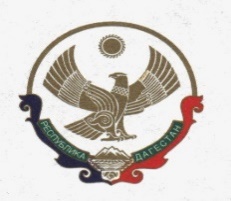 КОМИТЕТ ПО ЛЕСНОМУ ХОЗЯЙСТВУ РЕСПУБЛИКИ ДАГЕСТАН. Махачкала, ул. Гагарина, 51; e-mail: dagleshoz@e-dag.ru;            т. (8722)  62-69-42;  ф. (8722) 62-18-34    № ___                                                    	                   «___»  ________ 2020 г.                                                                                                       П Р И К А Зг. МахачкалаОб утверждении Перечня коррупционно опасных функций (сфер деятельности) Комитета по лесному хозяйству Республики Дагестан при реализации, которых наиболее вероятно возникновение коррупцииВ соответствии с Постановлением Правительства Республики Дагестан от 11.06.2013 N 300 "Об утверждении Реестра наиболее коррупционно опасных сфер деятельности органов исполнительной власти Республики Дагестан и органов местного самоуправления" (Собрание законодательства Республики Дагестан, 14.06.2013, N 11, ст. 741; "Дагестанская правда", N 190-191, 18.06.2013 (приложение к газете "Дагестанская правда")) приказываю:1. Утвердить Перечень коррупционно опасных функций (сфер деятельности) Комитета по лесному хозяйству Республики Дагестан, при реализации которых наиболее вероятно возникновение коррупции, согласно приложению к настоящему к приказу.2. Разместить настоящий приказ на официальном сайте Комитета по лесному хозяйству Республики Дагестан в информационно-телекоммуникационной сети «Интернет».3. Направить настоящий приказ на государственную регистрацию в Министерство юстиции Республики Дагестан в установленном порядке.4. Настоящий приказ вступает в силу в установленном законодательством порядке.        5. Контроль за исполнением настоящего приказа оставляю за собой.  Врио председателя 					В.М.АбдулхамидовУтвержден приказом Комитета по лесному хозяйствуРеспублики Дагестанот «___»__________2020 г. № ___Переченькоррупционно опасных функций (сфер деятельности) Комитета по лесному хозяйству Республики Дагестан при реализации, которых наиболее вероятно возникновение коррупции     1.Осуществление федерального государственного лесного надзора (лесной охраны).     − осуществление контроля за соблюдением требований лесного законодательства, в том числе гражданами и лицами, не осуществляющими использование лесов;    − проверка у граждан документов, подтверждающих право осуществлять использование, охрану, защиту, воспроизводство лесов и лесоразведение;    − осуществление патрулирование лесов в соответствии с нормативами, установленными Министерством природных ресурсов и экологии Российской Федерации;     − осуществление в установленном порядке досмотра транспортных средств и при необходимости их задержание;    − ограничение и предотвращение доступа граждан, въезда транспортных средств на лесные участки в период действия ограничения или запрета на пребывание в лесах;     − организация и проведение проверок соблюдения требований лесного законодательства юридическими лица и индивидуальными предпринимателями в соответствии с Федеральным законом от 26 декабря 2008 года N 294-ФЗ «О защите прав юридических лиц и индивидуальных предпринимателей при осуществлении государственного контроля (надзора) и муниципального контроля»;    − составление по результатам проверок соблюдения лесного законодательства актов и предоставления их для ознакомления гражданам и юридическим лицам, индивидуальным предпринимателям, осуществляющим использование, охрану, защиту, воспроизводство лесов и лесоразведение;    − выдача обязательных для исполнения предписаний об устранении выявленных в результате проверок соблюдения лесного законодательства нарушений и осуществления контроля за исполнением указанных предписаний в установленные сроки;     − осуществление в пределах своей компетенции производства по делам об административных правонарушениях.    2. Осуществление федерального государственного пожарного надзора в лесах.      − осуществление контроля за соблюдением правил пожарной безопасности в лесах, в том числе гражданами и лицами, не осуществляющими использование лесов;     − организация и проведение проверок соблюдения правил пожарной безопасности юридическими лица и индивидуальными предпринимателями в соответствии с Федеральным законом от 26 декабря 2008 года N 294-ФЗ «О защите прав юридических лиц и индивидуальных предпринимателей при осуществлении государственного контроля (надзора) и муниципального контроля»;     − составление по результатам проверок соблюдения правил пожарной безопасности в лесах актов и предоставления их для ознакомления гражданам и юридическим лицам, индивидуальным предпринимателям, осуществляющим использование, охрану, защиту, воспроизводство лесов и лесоразведение;     − выдача обязательных для исполнения предписаний об устранении выявленных в результате проверок соблюдения правил пожарной безопасности в лесах нарушений и осуществления контроля за исполнением указанных предписаний в установленные сроки;     − осуществление в пределах своей компетенции производства по делам об административных правонарушениях.    3. Рассмотрение Лесных деклараций, подготовка извещений о результатах рассмотрения лесных деклараций.     4. Выполнение функции главного администратора доходов в бюджетную систему Российской Федерации.     5. Осуществление функции главного распорядителя и получателя средств федерального и областного бюджета, предусмотренных на содержание департамента и реализацию возложенных на него функций.    6. Контроль за финансово-экономической деятельностью подведомственных учреждений.    7. Подготовка материалов для принятия решений о распределении бюджетных ассигнований, субвенций, субсидий.    8. Хранение и распределение материально-технических ресурсов.    9. Представление в судебных органах прав и законных интересов Комитета по лесному хозяйству Республики Дагестан.    10. Осуществление функции государственного заказчика при осуществлении закупок товаров, работ, услуг для обеспечения государственных нужд в установленной сфере деятельности.     11. Предоставление государственных услуг гражданам и организациям:   − вынесение решения о предоставлении права заготовки древесины и подготовки проекта договора купли-продажи лесных насаждений;    − предоставление информации из государственного лесного реестра в отношении лесов, расположенных в границах территории Республики Дагестан;  − выдача разрешений на выполнение работ по геологическому изучению недр на землях лесного фонда без предоставления лесного участка, если выполнение таких работ не влечет за собой проведение рубок лесных насаждений, строительство объектов капитального строительства;  − предоставление в пределах земель лесного фонда лесных участков в аренду для выполнения работ по геологическому изучению недр, разработке месторождений полезных ископаемых, без проведения аукциона по продаже права на заключение договора аренды лесного участка;   − предоставление в пределах земель лесного фонда лесных участков в аренду для строительства, реконструкции, эксплуатации линейных объектов, без проведения аукциона по продаже права на заключение договора аренды лесного участка;   − проведение государственной экспертизы проектов освоения лесов;  − предоставление в безвозмездное срочное пользование лесных участков в пределах земель лесного фонда;   − предоставление в постоянное (бессрочное) пользование лесных участков в пределах земель лесного фонда;